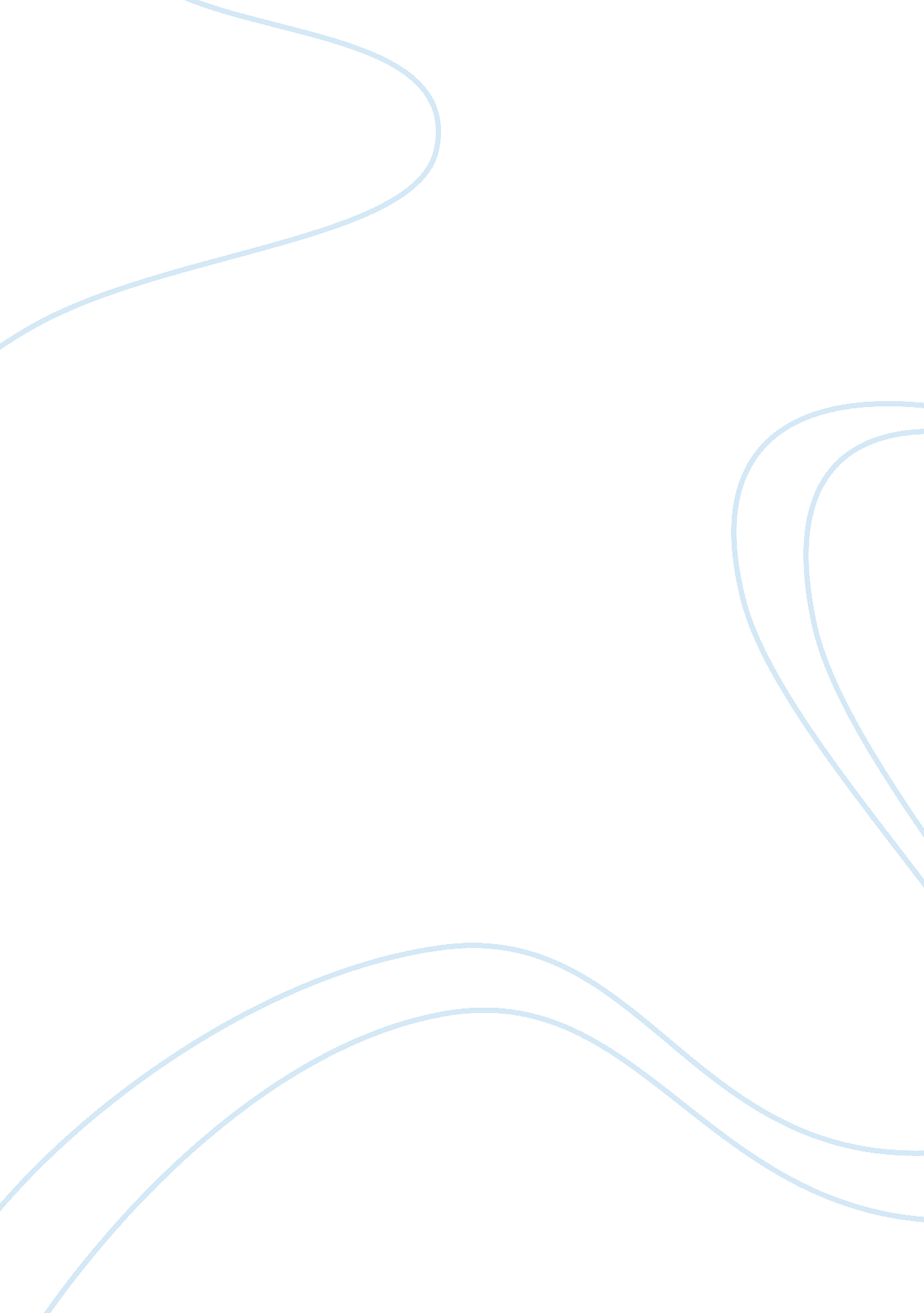 Applications of computersTechnology, Computer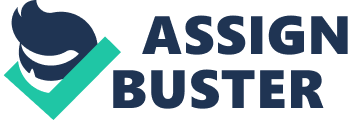 They can keep automatic checks on the stock of a particular item. Some of the prominent areas of computer applications are: l)Len Hotels use computers to speed up billing and checkout the availability of rooms. So Is the case with railways and airline reservations for booking tickets. Architects can display their scale models on a computer and study them from various angles and perspectives. Structural problems can now be solved quickly and accurately. 2)Len Banks: [/3]Banks also have started using computers extensively. Terminals are provided In the branch and the main computer Is located centrally. This enables the branches to use the central computer system for information on things such as current balance, deposits, overdrafts, interest charges, etc 3)Len Computers are finding their greatest use in factories and Industries of all kinds. They have taken over the work ranging from monotonous and risky Jobs Like welding to highly complex jobs such as process control. Drills, saws and entire assembly lines can be computerized. Moreover, quality control tests and the manufacturing of products, which require a lot of refinement, are done with the help f computers. )Len Today computers have made It possible for planes to land in foggy and stormy atmosphere also. The aircraft has a variety of sensors, which measure the plane's altitude, position, speed, height and direction. Computer use all this information to keep the plane flying in the right direction. In fact, the Auto-pilot feature has made the work of pilot much easy. 5) In Computers have proved to be excellent teachers. They can possess the knowledge given to them by the experts and teach you with all the patience in the world. You ay like to repeat a lesson hundred times, go ahead, you may get tired but the computer will keep on teaching you. Computer based instructions (CAB) and Computer Aided Learning (CAL) are common tools used for teaching. Computer based encyclopedia such as Britannica provide you enormous amount of information on anything. 6)Len Entertainment:[/B] Computers are also great entertainers. Many computer games are available which are like the traditional games like chess, football, cricket, etc. Dungeons and dragons provide the opportunity to test your Emory and ability to think. Other games like Brains and Volcano test your knowledge. 7)Science: All branches of science, from astronomy to zoology, depend on computers to further their knowledge on increasing the life span of man. The MR., the PET, and other computer-aided machines help doctors and scientists to better understand the people's medical needs. 8)Communications: using computers will never be complete without using the Internet. This global network of networks have 1 OFF convenient, and most of all, sources of information broader and more accessible. Business: Computer has changed how we do business. Gone are the days of labor- intensive and manual way of inputting data through ink and paper. Now, with a few taps of keys and a few clicks of the mouse, good and productive business is on its way. 10)Government: Government offices also depend on computers for its basic needs. From simple letters to the more complicated projects are now being produced through the use of computers. Government agencies and their databases are now interlinked, making it easier for the agencies to monitor economic developments. 